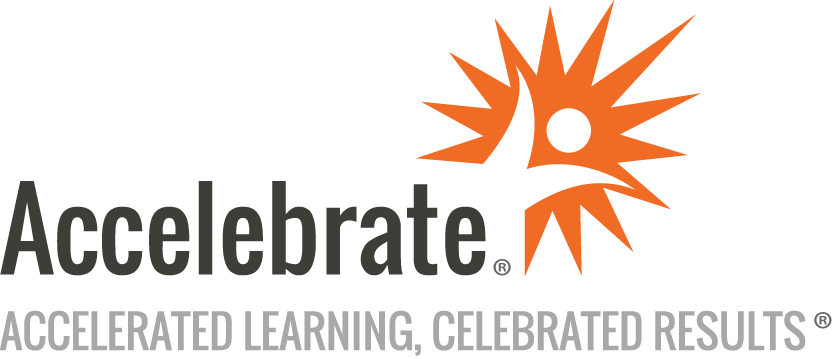 Beginning and Intermediate Web Intelligence ReportingCourse Number: BO-103
Duration: 2 daysOverviewWeb Intelligence, part of SAP® BusinessObjectsTM, allows users to quickly and easily create reports and analyze the data without having to write any code.This Web Intelligence® Reporting training teaches attendees how to create new reports, format reports, apply reporting functions, and use conditional formatting, create different block structures, use Turn Into, create forms and cross table reports, use Input Controls, apply conditional formatting with cross tables, and more.In addition to private courses for groups, we are pleased to offer an open enrollment Beginning and Intermediate Web Intelligence Reporting course for individuals.PrerequisitesAttendees should have basic Windows skills.MaterialsAll Web Intelligence Reporting training students receive comprehensive courseware.Software Needed on Each Student PCClass files and instructions for setting them up on your BusinessObjects server are provided. All attendees and the instructor will need access to the server during the training.ObjectivesWork with the BI LaunchpadBuild queriesWork with filtersUse the New Copy/Paste functionalityUtilize the speedmenuFormat reportsApply a variety of reporting functionsApply calculationsUse conditional formatting in reportsCreate a variety of report format typesCreate a variety of chartsCreate complex conditions with promptsCreate complex crosstabsApply formatting optionsApply reporting functionsApply Input Controls andApply conditional formatting to cross table blocksOutlineIntroductionOverview Web Intelligence as a ToolWhat Is Web Intelligence?Web Intelligence/Desktop Reporting DifferencesWhat Is a Universe?Web Intelligence UsersGetting Started With Web IntelligenceWhat Are Objects?Introduction to BlocksLogging InWhat is BI LaunchpadViewing/Copying FoldersCopying Document and HyperlinksCustomizing BI WorkspacesCreating New Documents What Is a Query?Adding ObjectsAdding FiltersUsing Query ViewData PreviewUsing Report ViewSaving Documents To FavoritesSaving Documents To Local File FormatsFormatting Reports Adding, Duplicating, Deleting, Renaming ReportsUsing New Copy/Paste FunctionalityInserting / Removing / Moving ColumnsAdding New Columns and RowsSizing Rows and ColumnsFonts, Colors, etc.Hiding ObjectsJustificationInserting CommentsFunctions RankingBreakingOutliningGroupingSortingFilteringCalculationsConditional Formatting What is Conditional FormattingCreating Rules and ConditionsApplying Conditional Formatting  to ReportsActive Data TrackingCreating and Using Reference CellsSaving/Inserting Shared ElementsReporting Options Drag and DropUsing Turn IntoCreating Cross tablesCreating FormsCreating and Formatting Cross tablesUsing Turn IntoRelative Positioning Blocks Creating Sectioned ReportsSection FormattingCreating Charts Using TemplatesTurn Into ChartsUsing Assign DataUsing Properties TabFormatting ChartsUsing New Chart stylesColor FormattingMeasure Values OrientationFiltering On DimensionsChanging Chart VariablesCreating Complex Conditions Using Prompts/Saving as VariantsSetting Default Values For PromptsCreating Filters Based On Cascading LOVCreating Multiple FiltersUsing Ands/OrsUsing BracketsCrosstabs Basic Formatting Reviewing Blocks stylesCreating Cross tablesDrag and DropTurn IntoUsing Assign DataPivoting Via HeadersPivoting Via Structure ModeDisplaying Row and Column HeadersRemoving/Replacing HeadersDisplaying Multiple Objects in HeadersEffect of Adding Objects to the QueryInserting/Removing Objects in Body of BlockFunctions and Sectioned Reports Advanced BreakingBreak and FormulaBreak PropertiesAdvanced RankingRanked Variable with BreakRank PropertiesSorting/Custom SortingFiltering on HeadingsReport Filters PanelUsing Input ControlsUtilizing Object functionsOutliningInserting SectionsCreating Summary CellsAdding Summary Cells to SectionsSaving Report to Local file formatsConditional Formatting What is Conditional FormattingCreating RulesCreating ConditionsCell FormatText FormatVariable FormatApplying Conditional Formatting to Cross table Body/HeadersEditing and Reformatting Conditional FormattingApplying Different Types of Conditional FormatsConclusion